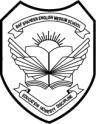 BAF SHAHEEN ENGLISH MEDIUM COLLEGE (SEMC)    STD - IIIBOOK LIST 2023 - 24SYLLABUS	2023 - 24BAF SHAHEEN ENGLISH MEDIUM COLLEGE (SEMC)BOOK LIST 2023-24STD – IIIExercise CopiesTotal Subjects and Distribution of Marks in Term Examination  2023 – 2024For STD 3 BAF SHAHEEN ENGLISH MEDIUM COLLEGE (SEMC)YEARLY SYLLABUS 2023-2024STD – IIISUBJECT: BANGLA Ist Paper (সাহিত্য)বাংলা বানান    : আমার বাংলা বই BAF SHAHEEN ENGLISH MEDIUM COLLEGE (SEMC)YEARLY SYLLABUS 2023-2024STD – IIISUBJECT: BANGLA 2nd Paper (ব্যাকরণ)BAF SHAHEEN ENGLISH MEDIUM COLLEGE (SEMC)YEARLY SYLLABUS 2023-2024STD – IIISUBJECT: ENGLISH LANGUAGEBAF SHAHEEN ENGLISH MEDIUM COLLEGE (SEMC)YEARLY SYLLABUS 2023-2024STD – IIISUBJECT: LITERATURE IN ENGLISHBAF SHAHEEN ENGLISH MEDIUM COLLEGE (SEMC)YEARLY SYLLABUS 2023 - 24STD – IIISUBJECT: MATHEMATICSBAF SHAHEEN ENGLISH MEDIUM COLLEGE (SEMC)YEARLY SYLLABUS 2023-2024STD – IIISUBJECT: SCIENCEBAF SHAHEEN ENGLISH MEDIUM COLLEGE (SEMC)YEARLY SYLLABUS 2023-2024STD – IIISUBJECT: HISTORYBAF SHAHEEN ENGLISH MEDIUM COLLEGE (SEMC)YEARLY SYLLABUS 2023-2024STD – IIISUBJECT: GEOGRAPHYBAF SHAHEEN ENGLISH MEDIUM COLLEGE (SEMC)YEARLY SYLLABUS 2023-2024STD – IIISUBJECT: ISLAMIATBAF SHAHEEN ENGLISH MEDIUM COLLEGE (SEMC)YEARLY SYLLABUS 2023-2024STD – IIISUBJECT: MORAL SCIENCEBAF SHAHEEN ENGLISH MEDIUM COLLEGE (SEMC)YEARLY SYLLABUS 2023-2024STD – IIISUBJECT: DIGITAL  LITERACYBAF SHAHEEN ENGLISH MEDIUM COLLEGE (SEMC)YEARLY SYLLABUS 2022-2023STD – IIISUBJECT:  Art & DesignSubjectName of BooksAuthor / publishersEnglish Language1. Cambridge Primary English    Learner’s Book – 4Pub: Cambridge University Press (Original book with digital access for one Year)English Language2. Cambridge Primary English Work Book – 4Pub: Cambridge University Press Original book with digital access for one Year)English Language3. The Grammar Train Book - 3Explore PublicationEnglish Literature1. New Radiant Reading (Book -3)Allied Publishers LimitedEnglish Literature2. The Beacon Readers (Book -5)      Briar RoseJames H. FassettPub: GinnEnglish Literature3. Selected Poems ( Book-3) Ignite Publications LimitedBangla (Paper -1)১. আমার বাংলা বই -  ৩য়  শ্রেণীপ্রকাশক : জাতীয় শিক্ষাক্রম ও পাঠ্যপুস্তক বোর্ড, বাংলাদেশ শিক্ষাবর্ষ: ২০২৩Bangla  (Paper -2 )২. সহজ বাংলা ব্যকরণ ও রচনা মমতাজ উদ্দীন আহমদ ও মুজিবর রহমান খানপ্রকাশক : লাভলী প্রকাশনীMathsCambridge Primary Mathematics  Learners   book - 4Cambridge Primary Mathematics Work Book - 4 Pub: Cambridge University Press (Original book with digital access for one Year)MathsTable Book- Facts and FiguresPub: Touhid PublicationScienceCambridge Primary Science  Learner`s Book-4Cambridge Primary Science  Work Book- 4Pub: Cambridge University Press(Original book with digital access for one Year)Digital Literacy1. Click Start Book - 3Pub: Cambridge University Press (Original book with digital access for one Year)GeographyStarting Geography Class - 3 ( New Edition)Moneesha Sharma and Sheela RamakrishnanPub: Oxford University PressHistory & Bangladesh StudiesYesterday , Today , Tomorrow  Book -1 Bangladesh and Global Studies Class - ThreePub : Orient BlackswanPub : NCTB (Academic Year 2023)Islamiat1. An Introduction to Islam Book –III (New Revised Edition)Yasmeen MurshedPub: I Ignite Publication Moral Science1. Living with Values Book 3Pratibha NathPub: S.Chand & CompanyValue EducationLearn to Lead-3Pub: Cambridge University Press(Original book with digital access for one Year)SlType of the copyC.WH.W1.Single Lined10 Copies05 Copies2.Square Lined02 Copies02 Copies3.Drawing(Medium)02 Copies-4.Laboratory Note books (small)01 Copy01 Copy5.Diary01 Copy-SubjectDescription of the subjectAssessmentMCQStructuredTotalPage noBangla 1st paper302050100Bangla 2nd  paper302050100English 1st paperLiterature302050100English 2nd  paperLanguage302050100Geography302050100Bangladesh studies & history302050100Mathematics302050100Science302050100Islamiyat / Moral sciene302050100Digital Literacy3020Practical50100Art30-701001100Name of the BooksMid Term Mid Term Final TermFinal Term১. আমার বাংলা বই -  ৩য়  শ্রেণিTotal No of Working Days:100Total No of Working Days:90১. আমার বাংলা বই -  ৩য়  শ্রেণিTotal No of Actual Class Days:73Total No of Actual Class Days:67১. আমার বাংলা বই -  ৩য়  শ্রেণিTotal No of Classes:73Total No of Classes:73১. আমার বাংলা বই -  ৩য়  শ্রেণিAssessment : 1 syllabusগদ্যপদ্য2)  No. of Classes                                             :14No. of Revision Classes	                        : 03 Assessment : 1 syllabusগদ্যপদ্য2)  No. of Classes                                             :14No. of Revision Classes	                        : 03 Assessment : 1 syllabusগদ্য1)  পদ্য2)  No. of Classes                                            : 14No. of Revision Classes	                        : 03Assessment : 1 syllabusগদ্য1)  পদ্য2)  No. of Classes                                            : 14No. of Revision Classes	                        : 03১. আমার বাংলা বই -  ৩য়  শ্রেণিAssignment/ CT: 2 syllabusগদ্যপদ্য2No. of Classes                                            :14No. of Revision Classes	                        :03Assignment/ CT: 2 syllabusগদ্যপদ্য2No. of Classes                                            :14No. of Revision Classes	                        :03Assignment/ CT: 2 syllabusগদ্যপদ্যNo. of Classes                                            : 14No. of Revision Classes	                        : 03Assignment/ CT: 2 syllabusগদ্যপদ্যNo. of Classes                                            : 14No. of Revision Classes	                        : 03১. আমার বাংলা বই -  ৩য়  শ্রেণিAssignment/ CT: 3 syllabusগদ্য1)  No. of Classes                                          : 09No. of Revision Classes	                      : 02Assignment/ CT: 3 syllabusগদ্য1)  No. of Classes                                          : 09No. of Revision Classes	                      : 02Assignment/ CT: 3 syllabusগদ্যNo. of Classes                                          : 09No. of Revision Classes	                      : 02\No. of ClasseAssignment/ CT: 3 syllabusগদ্যNo. of Classes                                          : 09No. of Revision Classes	                      : 02\No. of ClasseRevision Class for Mid TermNo of Classes                           : No of Formative assessment   :01No of Spot Test                       :01Revision Class for Mid TermNo of Classes                           : No of Formative assessment   :01No of Spot Test                       :01Revision Classes for Fina TermNo of Classes                           : No of Formative assessment   : 01No of Spot Test                       :01Revision Classes for Fina TermNo of Classes                           : No of Formative assessment   : 01No of Spot Test                       :01Types of Question & Distribution of MarksSection A (MCQ) Total = 20সিলেবাস নির্ধারিত (গদ্য ও পদ্য) থেকে                শব্দার্থ  MCQ [Note students will select answer from 4 options]Section B (Structured Question) = 50 শব্দার্থ                                          (5 X 1) =05 বাক্য রচনা                                   (4X2) =  08শূন্যস্থান পূরণ                               (5X1) =  05কবিতা লেখা                                               10প্রশ্নোত্তর                                       (4X3) = 12Section A (MCQ) Total = 20সিলেবাস নির্ধারিত (গদ্য ও পদ্য) থেকে                শব্দার্থ  MCQ [Note students will select answer from 4 options]Section B (Structured Question) = 50 শব্দার্থ                                          (5 X 1) =05 বাক্য রচনা                                   (4X2) =  08শূন্যস্থান পূরণ                               (5X1) =  05কবিতা লেখা                                               10প্রশ্নোত্তর                                       (4X3) = 12Section A (MCQ) Total = 20সিলেবাস নির্ধারিত (গদ্য ও পদ্য) থেকে                শব্দার্থ MCQ [Note students will select answer from 4 options]Section B (Structured Question) = 501.  শব্দার্থ                                             (5 X 1) =052.  বাক্য রচনা                                       (4X2) = 083.  শূন্যস্থান পূরণ                                   (5X1) = 054.  কবিতা লেখা                                                  105.  প্রশ্নোত্তর                                          (4X3) = 12Section A (MCQ) Total = 20সিলেবাস নির্ধারিত (গদ্য ও পদ্য) থেকে                শব্দার্থ MCQ [Note students will select answer from 4 options]Section B (Structured Question) = 501.  শব্দার্থ                                             (5 X 1) =052.  বাক্য রচনা                                       (4X2) = 083.  শূন্যস্থান পূরণ                                   (5X1) = 054.  কবিতা লেখা                                                  105.  প্রশ্নোত্তর                                          (4X3) = 12Marks Weighing30 marks from Class Assessment70 marks from Mid Term Exam30 marks from Class Assessment70 marks from Mid Term Exam30 marks from Class Assessment70 marks from Final Term Exam30 marks from Class Assessment70 marks from Final Term ExamMid Term :  সিলেবাস নির্ধারিত (গদ্য ও পদ্য) বাংলা বানানMid Term :  সিলেবাস নির্ধারিত (গদ্য ও পদ্য) বাংলা বানানFinal Term : সিলেবাস নির্ধারিত (গদ্য ও পদ্য) বাংলা বানান    Final Term : সিলেবাস নির্ধারিত (গদ্য ও পদ্য) বাংলা বানান    Name of the BooksMid Term Mid Term Final TermFinal Term১.. সহজ বাংলা ব্যাকরণ ও রচনাTotal No of Working Days:100Total No of Working Days:90১.. সহজ বাংলা ব্যাকরণ ও রচনাTotal No of Actual Class Days:73Total No of Actual Class Days:67১.. সহজ বাংলা ব্যাকরণ ও রচনাTotal No of Classes:Total No of Classes:১.. সহজ বাংলা ব্যাকরণ ও রচনাব্যাকরণ = syllabus১ . সন্ধি  পৃষ্ঠা (৭- ৯) হিমালয়- সংবাদ পর্যন্ত২.  লিঙ্গ পরিবর্তন (পৃষ্ঠা -১১)  বালক - চাতক পর্যন্ত ৩. প্রতিশব্দ  (পৃষ্ঠা  ২৩)   অগ্নি - চক্ষু ৪.  বিপরীত শব্দ পৃষ্ঠা (২৪- ২৫)  অধম - খরা ৫. বাগধারা (পৃষ্ঠা ২৭ – ২৮) (১ থেকে ২৫ ) পর্যন্ত      আক্কেল সেলেমি - গোল্লায় যাওয়াব্যাকরণ = syllabus১ . সন্ধি  পৃষ্ঠা (৭- ৯) হিমালয়- সংবাদ পর্যন্ত২.  লিঙ্গ পরিবর্তন (পৃষ্ঠা -১১)  বালক - চাতক পর্যন্ত ৩. প্রতিশব্দ  (পৃষ্ঠা  ২৩)   অগ্নি - চক্ষু ৪.  বিপরীত শব্দ পৃষ্ঠা (২৪- ২৫)  অধম - খরা ৫. বাগধারা (পৃষ্ঠা ২৭ – ২৮) (১ থেকে ২৫ ) পর্যন্ত      আক্কেল সেলেমি - গোল্লায় যাওয়াব্যাকরণ = syllabus১ . সন্ধি  পৃষ্ঠা (৭- ৯): নবান্ন – আবিষ্কার পর্যন্ত২. লিঙ্গ পরিবর্তন (পৃষ্ঠা -১১)  শিক্ষক - বুদ্ধিমান পর্যন্ত৩. প্রতিশব্দ (পৃষ্ঠা : ২৩)  চন্দ্র – হস্তি৪.  বিপরীত শব্দ পৃষ্ঠা (২৪- ২৫)  গরম - লঘু৫ . বাগধারা (পৃষ্ঠা ২৯ -৩০) (২৬ থেকে ৫২ ) পর্যন্ত     ঘা খাওয়া - বাঘের দুধব্যাকরণ = syllabus১ . সন্ধি  পৃষ্ঠা (৭- ৯): নবান্ন – আবিষ্কার পর্যন্ত২. লিঙ্গ পরিবর্তন (পৃষ্ঠা -১১)  শিক্ষক - বুদ্ধিমান পর্যন্ত৩. প্রতিশব্দ (পৃষ্ঠা : ২৩)  চন্দ্র – হস্তি৪.  বিপরীত শব্দ পৃষ্ঠা (২৪- ২৫)  গরম - লঘু৫ . বাগধারা (পৃষ্ঠা ২৯ -৩০) (২৬ থেকে ৫২ ) পর্যন্ত     ঘা খাওয়া - বাঘের দুধ১.. সহজ বাংলা ব্যাকরণ ও রচনাAssessment : 1 syllabus১ . সন্ধি  পৃষ্ঠা (৭- ৯) হিমালয়- সংবাদ পর্যন্ত২.  লিঙ্গ পরিবর্তন (পৃষ্ঠা -১১)  বালক - চাতক পর্যন্ত রচনা- ১.  No. of Classes                                            : 12No. of Revision Classes	                        : 02Assessment : 1 syllabus১ . সন্ধি  পৃষ্ঠা (৭- ৯) হিমালয়- সংবাদ পর্যন্ত২.  লিঙ্গ পরিবর্তন (পৃষ্ঠা -১১)  বালক - চাতক পর্যন্ত রচনা- ১.  No. of Classes                                            : 12No. of Revision Classes	                        : 02Assessment : 1 syllabus১ .সন্ধি  পৃষ্ঠা (৭- ৯): নবান্ন – আবিষ্কার পর্যন্ত২. লিঙ্গ পরিবর্তন (পৃষ্ঠা -১১)  শিক্ষক - বুদ্ধিমান পর্যন্তরচনা- ১.  No. of Classes                                            : 12No. of Revision Classes	                        : 02Assessment : 1 syllabus১ .সন্ধি  পৃষ্ঠা (৭- ৯): নবান্ন – আবিষ্কার পর্যন্ত২. লিঙ্গ পরিবর্তন (পৃষ্ঠা -১১)  শিক্ষক - বুদ্ধিমান পর্যন্তরচনা- ১.  No. of Classes                                            : 12No. of Revision Classes	                        : 02১.. সহজ বাংলা ব্যাকরণ ও রচনাAssignment/ CT: 2 syllabus৫. বাগধারা পৃষ্ঠা ২৭ - ২৮ (১ থেকে ২৫ ) পর্যন্ত         আক্কেল সেলেমি - গোল্লায় যাওয়ারচনা- ২ :চিঠি : বার্ষিক পরীক্ষার ফলাফল জানিয়ে পিতার নিকট পত্র।No. of Classes                                            : 12No. of Revision Classes	                        : 02Assignment/ CT: 2 syllabus৫. বাগধারা পৃষ্ঠা ২৭ - ২৮ (১ থেকে ২৫ ) পর্যন্ত         আক্কেল সেলেমি - গোল্লায় যাওয়ারচনা- ২ :চিঠি : বার্ষিক পরীক্ষার ফলাফল জানিয়ে পিতার নিকট পত্র।No. of Classes                                            : 12No. of Revision Classes	                        : 02Assignment/ CT: 2 syllabus৫ . বাগধারা পৃষ্ঠা ২৯ -৩০     (২৬ থেকে ৫২ ) পর্যন্ত     ঘা খাওয়া - বাঘের দুধরচনা- ২ :চিঠি : No. of Classes                                            : 12No. of Revision Classes	                        : 02Assignment/ CT: 2 syllabus৫ . বাগধারা পৃষ্ঠা ২৯ -৩০     (২৬ থেকে ৫২ ) পর্যন্ত     ঘা খাওয়া - বাঘের দুধরচনা- ২ :চিঠি : No. of Classes                                            : 12No. of Revision Classes	                        : 02১.. সহজ বাংলা ব্যাকরণ ও রচনাAssignment/ CT: 3 syllabus৩. প্রতিশব্দ  (পৃষ্ঠা  ২৩)   অগ্নি - চক্ষু ৪.  বিপরীত শব্দ পৃষ্ঠা (২৪- ২৫)  অধম - খরা রচনা- ৩.আবেদন : বিদ্যালয়ে অনুপস্হিত থাকার জন্য প্রধান শিক্ষকের নিকট ছুটির আবেদনNo. of Classes                                            : 12No. of Revision Classes	                        : 02Assignment/ CT: 3 syllabus৩. প্রতিশব্দ  (পৃষ্ঠা  ২৩)   অগ্নি - চক্ষু ৪.  বিপরীত শব্দ পৃষ্ঠা (২৪- ২৫)  অধম - খরা রচনা- ৩.আবেদন : বিদ্যালয়ে অনুপস্হিত থাকার জন্য প্রধান শিক্ষকের নিকট ছুটির আবেদনNo. of Classes                                            : 12No. of Revision Classes	                        : 02Assignment/ CT: 3 syllabus৩. প্রতিশব্দ (পৃষ্ঠা : ২৩)  চন্দ্র – হস্তি৪.  বিপরীত শব্দ পৃষ্ঠা (২৪- ২৫)  গরম - লঘুরচনা- ৩.আবেদন: No. of Classes                                            : 12No. of Revision Classes	                        : 02Assignment/ CT: 3 syllabus৩. প্রতিশব্দ (পৃষ্ঠা : ২৩)  চন্দ্র – হস্তি৪.  বিপরীত শব্দ পৃষ্ঠা (২৪- ২৫)  গরম - লঘুরচনা- ৩.আবেদন: No. of Classes                                            : 12No. of Revision Classes	                        : 02Assignment/ CT: 4 syllabusAssignment/ CT: 4 syllabusAssignment/ CT: 4 syllabusAssignment/ CT: 4 syllabusRevision Class for Mid TermNo of Classes                           : No of Formative assessment   :01No of Spot Test                       :01Revision Class for Mid TermNo of Classes                           : No of Formative assessment   :01No of Spot Test                       :01Revision Classes for Final TermNo of Classes                           : No of Formative assessment   : 01No of Spot Test                       :01Revision Classes for Final TermNo of Classes                           : No of Formative assessment   : 01No of Spot Test                       :01Types of Question & Distribution of MarksSection A (MCQ) Total = 20 সন্ধি, , প্রতিশব্দ, বাগধারা /প্রবাদ প্রবচন  = 15সিলেবাস নির্ধারিত উপযুক্ত বাগধারা /প্রবাদ প্রবচন  বাছাই করে শূন্যস্হান পূরণ                               = 05[Note students will give right answer from 4 options)Section B (Structured Question) = 50রচনা. = 15    (100 word)ব্যক্তিগত চিঠি / প্রতিবেদন : =  10ব্যাকরণ = 25ব্যাকরণ = 25১) সন্ধি সিলেবাস নির্ধারিত                             (5X1) = 5২ )লিঙ্গ পরিবর্তন  সিলেবাস নির্ধারিত                  (5X1) = 5৩ )বিপরীত শব্দ সিলেবাস নির্ধারিত                  ( 5X1) = 5৪ ) বাগধারা সিলেবাস নির্ধারিত                       (5 X1) = 5৫ ) প্রতিশব্দ  (synonym) প্র            (2টি করে 5 টি পরীক্ষায় থাকবে)                    (5X1)  = 05    প্রতিটি শব্দ 0.5 করেSection A (MCQ) Total = 20 সন্ধি, , প্রতিশব্দ, বাগধারা /প্রবাদ প্রবচন  = 15সিলেবাস নির্ধারিত উপযুক্ত বাগধারা /প্রবাদ প্রবচন  বাছাই করে শূন্যস্হান পূরণ                               = 05[Note students will give right answer from 4 options)Section B (Structured Question) = 50রচনা. = 15    (100 word)ব্যক্তিগত চিঠি / প্রতিবেদন : =  10ব্যাকরণ = 25ব্যাকরণ = 25১) সন্ধি সিলেবাস নির্ধারিত                             (5X1) = 5২ )লিঙ্গ পরিবর্তন  সিলেবাস নির্ধারিত                  (5X1) = 5৩ )বিপরীত শব্দ সিলেবাস নির্ধারিত                  ( 5X1) = 5৪ ) বাগধারা সিলেবাস নির্ধারিত                       (5 X1) = 5৫ ) প্রতিশব্দ  (synonym) প্র            (2টি করে 5 টি পরীক্ষায় থাকবে)                    (5X1)  = 05    প্রতিটি শব্দ 0.5 করেSection A (MCQ) Total = 20 সন্ধি, , প্রতিশব্দ, বাগধারা /প্রবাদ প্রবচন  = 15সিলেবাস নির্ধারিত উপযুক্ত বাগধারা /প্রবাদ প্রবচন  বাছাই করে শূন্যস্হান পূরণ                               = 05[Note students will give right answer from 4 options)Section B (Structured Question) = 50রচনা. = 15ব্যক্তিগত চিঠি / প্রতিবেদন : =  10ব্যাকরণ = 25ব্যাকরণ = 25১) সন্ধি সিলেবাস নির্ধারিত                     (5X1) = 5২ )লিঙ্গ পরিবর্তন  সিলেবাস নির্ধারিত           (5X1) = 5৩ )বিপরীত শব্দ সিলেবাস নির্ধারিত            (5X1) = 5৪ ) বাগধারা সিলেবাস নির্ধারিত               (5 X1) = 5৫ ) প্রতিশব্দ  (synonym)            (2টি করে 5 টি পরীক্ষায় থাকবে)            (5X1)  = 05    প্রতিটি শব্দ 0.5 করেSection A (MCQ) Total = 20 সন্ধি, , প্রতিশব্দ, বাগধারা /প্রবাদ প্রবচন  = 15সিলেবাস নির্ধারিত উপযুক্ত বাগধারা /প্রবাদ প্রবচন  বাছাই করে শূন্যস্হান পূরণ                               = 05[Note students will give right answer from 4 options)Section B (Structured Question) = 50রচনা. = 15ব্যক্তিগত চিঠি / প্রতিবেদন : =  10ব্যাকরণ = 25ব্যাকরণ = 25১) সন্ধি সিলেবাস নির্ধারিত                     (5X1) = 5২ )লিঙ্গ পরিবর্তন  সিলেবাস নির্ধারিত           (5X1) = 5৩ )বিপরীত শব্দ সিলেবাস নির্ধারিত            (5X1) = 5৪ ) বাগধারা সিলেবাস নির্ধারিত               (5 X1) = 5৫ ) প্রতিশব্দ  (synonym)            (2টি করে 5 টি পরীক্ষায় থাকবে)            (5X1)  = 05    প্রতিটি শব্দ 0.5 করেMarks Weighing30 marks from Class Assessment70 marks from Mid Term Exam30 marks from Class Assessment70 marks from Mid Term Exam30 marks from Class Assessment70 marks from Final Term Exam30 marks from Class Assessment70 marks from Final Term ExamName of the BooksMid Term Mid Term Final TermFinal Term1. Cambridge Primary English    Learner’s Book – 42. Cambridge Primary English Work Book – 4The Grammer TrainBook -3Total No of Working Days:100Total No of Working Days:901. Cambridge Primary English    Learner’s Book – 42. Cambridge Primary English Work Book – 4The Grammer TrainBook -3Total No of Actual Class Days:73Total No of Actual Class Days:671. Cambridge Primary English    Learner’s Book – 42. Cambridge Primary English Work Book – 4The Grammer TrainBook -3Total No of Classes:73Total No of Classes:671. Cambridge Primary English    Learner’s Book – 42. Cambridge Primary English Work Book – 4The Grammer TrainBook -3Assessment : 1 syllabusUnit One : Story timeFocus on: Vocabulary, story telling,  setting & character,verb(tense), speech mark, noun (singular, plural)No. of Classes                                          : 08No. of Revision Classes	                       : 02 Unit Two : Exploring EarthFocus on: Noun, Verb, Adjective, sentence, phrase, writing note & summaries, tense, suffix, prefix , joining word, different types of sentences.No. of Classes                                          : 12No. of Revision Classes	                       : 02 Grammar Train:Unit 1, 2,3,4No. of classes:06Assessment : 1 syllabusUnit One : Story timeFocus on: Vocabulary, story telling,  setting & character,verb(tense), speech mark, noun (singular, plural)No. of Classes                                          : 08No. of Revision Classes	                       : 02 Unit Two : Exploring EarthFocus on: Noun, Verb, Adjective, sentence, phrase, writing note & summaries, tense, suffix, prefix , joining word, different types of sentences.No. of Classes                                          : 12No. of Revision Classes	                       : 02 Grammar Train:Unit 1, 2,3,4No. of classes:06Assessment : 1 syllabusUnit Six: Let’s PerformFocus on: perform poems & play, Comparative Adjectives,No. of Classes                                          : 08No. of Revision Classes	                       : 01Grammar Train:Unit: : 9, 10No of classes: 08Assessment : 1 syllabusUnit Six: Let’s PerformFocus on: perform poems & play, Comparative Adjectives,No. of Classes                                          : 08No. of Revision Classes	                       : 01Grammar Train:Unit: : 9, 10No of classes: 081. Cambridge Primary English    Learner’s Book – 42. Cambridge Primary English Work Book – 4The Grammer TrainBook -3Assignment/ CT: 2 syllabusUnit Three : Mind PicturesFocus on: kenning, riddles, figurative language, poetic technique, Tense, Collective noun, Adjectives,No. of Classes                                          : 10No. of Revision Classes	                       : 02Assignment/ CT: 2 syllabusUnit Three : Mind PicturesFocus on: kenning, riddles, figurative language, poetic technique, Tense, Collective noun, Adjectives,No. of Classes                                          : 10No. of Revision Classes	                       : 02Assignment/ CT: 2 syllabusUnit Seven: What Would You Do?	Focus on: different types of language, writing summaries, Apostrophe, Joining sentences, Adverb, Adverbial phrase, homophones, tenseNo. of Classes                                          : 12No. of Revision Classes	                       : 02Assignment/ CT: 2 syllabusUnit Seven: What Would You Do?	Focus on: different types of language, writing summaries, Apostrophe, Joining sentences, Adverb, Adverbial phrase, homophones, tenseNo. of Classes                                          : 12No. of Revision Classes	                       : 021. Cambridge Primary English    Learner’s Book – 42. Cambridge Primary English Work Book – 4The Grammer TrainBook -3Grammar Train:Unit: 5,6No. of classes:                          04Grammar Train:Unit: 5,6No. of classes:                          04Grammar Train:Unit: 11No. of classes:                                     03Grammar Train:Unit: 11No. of classes:                                     031. Cambridge Primary English    Learner’s Book – 42. Cambridge Primary English Work Book – 4The Grammer TrainBook -3Assignment/ CT: 3 syllabusUnit Four : Unlock Your  Imagination Focus on: blurb, speech mark, Adverbs, suffix, apostrophe, verb, making note,No. of Classes                                 : 08No. of Revision Classes	              : 02Assignment/ CT: 3 syllabusUnit Four : Unlock Your  Imagination Focus on: blurb, speech mark, Adverbs, suffix, apostrophe, verb, making note,No. of Classes                                 : 08No. of Revision Classes	              : 02Assignment/ CT: 3 syllabusUnit Eight: Food for thought,Focus on: writing recipe & instructions, command verb, punctuations, joining sentences, Adverb of degree, completing sentences, using persuasive wordsNo. of Classes                                          : 12No. of Revision Classes	                       : 02Assignment/ CT: 3 syllabusUnit Eight: Food for thought,Focus on: writing recipe & instructions, command verb, punctuations, joining sentences, Adverb of degree, completing sentences, using persuasive wordsNo. of Classes                                          : 12No. of Revision Classes	                       : 02Grammar Train:Unit: 7,8No. of classes:                          02Grammar Train:Unit: 7,8No. of classes:                          02Grammar Train:Unit: 12,13No. of  classes:                                    04Grammar Train:Unit: 12,13No. of  classes:                                    04Assignment/ CT: 4 syllabusUnit Five : Making The NewsFocus on: Vocabulary, making questions,Adverbial phrases, speech marks No. of Classes                                          : 08No. of Revision Classes	                       : 02Grammar Train:Unit : 9No. Of classes :  02Assignment/ CT: 4 syllabusUnit Five : Making The NewsFocus on: Vocabulary, making questions,Adverbial phrases, speech marks No. of Classes                                          : 08No. of Revision Classes	                       : 02Grammar Train:Unit : 9No. Of classes :  02Assignment/ CT: 4 syllabusUnit NinePoems To See And HearFocus on: suffix, degree, pronounNo. of Classes                                          : 08No. of Revision Classes	                       : 02Grammar Train:Unit : 14,15No. Of classes : 4Assignment/ CT: 4 syllabusUnit NinePoems To See And HearFocus on: suffix, degree, pronounNo. of Classes                                          : 08No. of Revision Classes	                       : 02Grammar Train:Unit : 14,15No. Of classes : 4Revision Class for Mid TermNo of Classes                           : 03Revision Class for Mid TermNo of Classes                           : 03Revision Classes for Final TermNo of Classes                           : 03Revision Classes for Final TermNo of Classes                           : 03Types of Question & Distribution of MarksMCQ : 20Structured Question :50Comprehension - 10Grammer- 30Writings- 10Class Assessment: 30Total : 100MCQ : 20Structured Question :50Comprehension - 10Grammer- 30Writings- 10Class Assessment: 30Total : 100MCQ : 20Structured Question :50Comprehension - 10Grammer- 30Writings- 10Class Assessment: 30Total : 100MCQ : 20Structured Question :50Comprehension - 10Grammer- 30Writings- 10Class Assessment: 30Total : 100Marks Weighing30 marks from Class Assessment70 marks from Mid Term Exam30 marks from Class Assessment70 marks from Mid Term Exam30 marks from Class Assessment70 marks from Final Term Exam30 marks from Class Assessment70 marks from Final Term ExamName of the BooksMid Term Mid Term Final TermFinal Term1.New Radiant Reading ( Book-3)2.Selected Poems   (Book-3)3. The Beacon     Readers (Book-5) Briar RoseTotal No of Working Days:100Total No of Working Days:901.New Radiant Reading ( Book-3)2.Selected Poems   (Book-3)3. The Beacon     Readers (Book-5) Briar RoseTotal No of Actual Class Days:73Total No of Actual Class Days:671.New Radiant Reading ( Book-3)2.Selected Poems   (Book-3)3. The Beacon     Readers (Book-5) Briar RoseTotal No of Classes:53Total No of Classes:471.New Radiant Reading ( Book-3)2.Selected Poems   (Book-3)3. The Beacon     Readers (Book-5) Briar RoseAssessment : 1 syllabus1.The Wise Men of GothamNo.of Classes                              : 07No. of Revision Classes	  : 02      Assessment : 1 syllabus1.The Wise Men of GothamNo.of Classes                              : 07No. of Revision Classes	  : 02      Assessment : 1 syllabus1. Napoleon and the English SailorNo of Classes                                   : 07No of Revision Classes                   : 02Assessment : 1 syllabus1. Napoleon and the English SailorNo of Classes                                   : 07No of Revision Classes                   : 021.New Radiant Reading ( Book-3)2.Selected Poems   (Book-3)3. The Beacon     Readers (Book-5) Briar RoseAssignment/ CT: 2 syllabus1.The Rain Song2.The Shoemaker and the Elves       No. of Classes                              : 12No. of Revision Classes	   : 02Assignment/ CT: 2 syllabus1.The Rain Song2.The Shoemaker and the Elves       No. of Classes                              : 12No. of Revision Classes	   : 02Assignment/ CT: 2 syllabus1. Be Even Tempered2. The Golden TouchNo. of Classes                                     : 10No. of Revision Classes	          : 02Assignment/ CT: 2 syllabus1. Be Even Tempered2. The Golden TouchNo. of Classes                                     : 10No. of Revision Classes	          : 021.New Radiant Reading ( Book-3)2.Selected Poems   (Book-3)3. The Beacon     Readers (Book-5) Briar RoseAssignment/ CT: 3 syllabus1 .The North Wind's Gift - l2. The Bee Poem   No of Classes                               : 14       No of Revision Classes               : 02       Assignment (C.T - 4).  6. Tom ThumbNo of Classes.                             : 05No of Revision Classes              : 01Assignment/ CT: 3 syllabus1 .The North Wind's Gift - l2. The Bee Poem   No of Classes                               : 14       No of Revision Classes               : 02       Assignment (C.T - 4).  6. Tom ThumbNo of Classes.                             : 05No of Revision Classes              : 01Assignment/ CT: 3 syllabus1.The Boy who loved Music-I 2. ContemplationNo. of Classes                                     : 10No. of Revision Classes	          : 02Assignment (C.T-4) Syllabus1.The Baker Boys and the BeesNo of Classes                                     : 05No of Revision Classes                     : 01Assignment/ CT: 3 syllabus1.The Boy who loved Music-I 2. ContemplationNo. of Classes                                     : 10No. of Revision Classes	          : 02Assignment (C.T-4) Syllabus1.The Baker Boys and the BeesNo of Classes                                     : 05No of Revision Classes                     : 01Revision Class for          Mid TermNo of Classes                           : 08Revision Class for          Mid TermNo of Classes                           : 08Revision Class for Final TermNo of Classes                                    : 08Revision Class for Final TermNo of Classes                                    : 08Types of Question & Distribution of MarksMCQ : 20Structured Question :50MCQ : 20Structured Question :50MCQ : 20Structured Question :50MCQ : 20Structured Question :50Marks Weighing30 marks from Class Assessment70 marks from Mid Term Exam30 marks from Class Assessment70 marks from Mid Term Exam30 marks from Class Assessment70 marks from Final Term Exam30 marks from Class Assessment70 marks from Final Term ExamName of the BooksMid Term Mid Term Final TermFinal Term1. Cambridge Primary Mathematics  Learners book - 42. Cambridge Primary Mathematics Work Book - 4 3. Table Book- Facts and FiguresTotal No of Working Days:100Total No of Working Days:901. Cambridge Primary Mathematics  Learners book - 42. Cambridge Primary Mathematics Work Book - 4 3. Table Book- Facts and FiguresTotal No of Actual Class Days:73Total No of Actual Class Days:671. Cambridge Primary Mathematics  Learners book - 42. Cambridge Primary Mathematics Work Book - 4 3. Table Book- Facts and FiguresTotal No of Classes:73Total No of Classes:671. Cambridge Primary Mathematics  Learners book - 42. Cambridge Primary Mathematics Work Book - 4 3. Table Book- Facts and FiguresAssessment: 1 syllabusUnit-1: Numbers and the number systemUnit-2: Time & timetablesNo. of Classes                               : 15No. of Revision Classes	           : 04Assessment: 1 syllabusUnit-1: Numbers and the number systemUnit-2: Time & timetablesNo. of Classes                               : 15No. of Revision Classes	           : 04Assessment : 1 syllabusUnit-10: Collecting and recording dataUnit-11: Fractions & PercentageNo. of Classes                                           : 14No. of Revision Classes	                       : 03Assessment : 1 syllabusUnit-10: Collecting and recording dataUnit-11: Fractions & PercentageNo. of Classes                                           : 14No. of Revision Classes	                       : 031. Cambridge Primary Mathematics  Learners book - 42. Cambridge Primary Mathematics Work Book - 4 3. Table Book- Facts and FiguresAssessment: 2 syllabusUnit-3: Addition and subtraction of whole numbers.Unit-5: Multiplication, multiples and factorsNo. of Classes                                   : 16No. of Revision Classes	               : 04Assessment: 2 syllabusUnit-3: Addition and subtraction of whole numbers.Unit-5: Multiplication, multiples and factorsNo. of Classes                                   : 16No. of Revision Classes	               : 04Assessment: 2  syllabusUnit-13: Addition & SubtractionUnit-14: Area & PerimeterUnit-6: Data Display & InterpretationNo. of Classes                                           : 14No. of Revision Classes	                       : 04Assessment: 2  syllabusUnit-13: Addition & SubtractionUnit-14: Area & PerimeterUnit-6: Data Display & InterpretationNo. of Classes                                           : 14No. of Revision Classes	                       : 041. Cambridge Primary Mathematics  Learners book - 42. Cambridge Primary Mathematics Work Book - 4 3. Table Book- Facts and FiguresAssessment: 3 syllabusUnit-7: Fractions Unit-8: AnglesNo. of Classes                                   : 10No. of Revision Classes	               : 02Assessment: 3 syllabusUnit-7: Fractions Unit-8: AnglesNo. of Classes                                   : 10No. of Revision Classes	               : 02Assessment 3 syllabusUnit-17: Multiplication & DivisionUnit-18: Position, Direction & movement.No. of Classes                                   : 9No. of Revision Classes	               : 02Assessment 3 syllabusUnit-17: Multiplication & DivisionUnit-18: Position, Direction & movement.No. of Classes                                   : 9No. of Revision Classes	               : 02Assignment/ CT: 4 syllabusUnit-9: Comparing, rounding and dividingUnit-4: ProbabilityNo. of Classes                                   : 6No. of Revision Classes	               : 2Assignment/ CT: 4 syllabusUnit-9: Comparing, rounding and dividingUnit-4: ProbabilityNo. of Classes                                   : 6No. of Revision Classes	               : 2Assignment/ CT: 4 syllabusUnit-12: Investigating 3D shapes & netsUnit-15: Special numbersNo. of Classes                                   : 5No. of Revision Classes	               : 02Assignment/ CT: 4 syllabusUnit-12: Investigating 3D shapes & netsUnit-15: Special numbersNo. of Classes                                   : 5No. of Revision Classes	               : 02Revision Classes for Mid TermNo of Classes                           :12No of Spot Test                       :01Revision Classes for Mid TermNo of Classes                           :12No of Spot Test                       :01Revision Classes for Final TermNo of Classes                           :12No of Spot Test                       :01Revision Classes for Final TermNo of Classes                           :12No of Spot Test                       :01Types of Question & Distribution of MarksMCQ : 20Structured Question :50MCQ : 20Structured Question :50MCQ : 20Structured Question :50MCQ : 20Structured Question :50Marks Weighing30 marks from Class Assessment70 marks from Mid Term Exam30 marks from Class Assessment70 marks from Mid Term Exam30 marks from Class Assessment70 marks from Final Term Exam30 marks from Class Assessment70 marks from Final Term ExamName of the BooksMid Term Mid Term Final TermFinal Term1. Cambridge Primary Science  Learner`s Book-42. Cambridge Primary Science  Work Book- 4Total No of Working Days:100Total No of Working Days:901. Cambridge Primary Science  Learner`s Book-42. Cambridge Primary Science  Work Book- 4Total No of Actual Class Days:73Total No of Actual Class Days:671. Cambridge Primary Science  Learner`s Book-42. Cambridge Primary Science  Work Book- 4Total No of Classes:21Total No of Classes:201. Cambridge Primary Science  Learner`s Book-42. Cambridge Primary Science  Work Book- 4Assessment : 1 syllabusChapter 1; Living things1.1 Bones and skeleton1.2 Why we need a skeleton1.3 Skeletons and movementNo. of Classes                                   : 04No. of Revision Classes	               : 01Assessment : 1 syllabusChapter 1; Living things1.1 Bones and skeleton1.2 Why we need a skeleton1.3 Skeletons and movementNo. of Classes                                   : 04No. of Revision Classes	               : 01Assessment : 1 syllabusChapter 4: Earth and its habitats4.1 The structure of the Earth4.3 Earthquakes4.4 Different habitatsNo. of Classes                                   : 03No. of Revision Classes	               : 01Assessment : 1 syllabusChapter 4: Earth and its habitats4.1 The structure of the Earth4.3 Earthquakes4.4 Different habitatsNo. of Classes                                   : 03No. of Revision Classes	               : 011. Cambridge Primary Science  Learner`s Book-42. Cambridge Primary Science  Work Book- 4Assignment/ CT: 2 syllabusChapter 1; Living things1.5 Medicines and infectious diseaseChapter 2; Energy2.1 Energy around usNo. of Classes                                 : 04No. of Revision Classes	             : 01Assignment/ CT: 2 syllabusChapter 1; Living things1.5 Medicines and infectious diseaseChapter 2; Energy2.1 Energy around usNo. of Classes                                 : 04No. of Revision Classes	             : 01Assignment/ CT: 2 syllabusChapter 4: Earth and its habitats4.4 Different habitatsChapter 5: Light5.1 How we see things5.2 Light travels in straight linesNo. of Classes                                   : 03No. of Revision Classes	               : 02Assignment/ CT: 2 syllabusChapter 4: Earth and its habitats4.4 Different habitatsChapter 5: Light5.1 How we see things5.2 Light travels in straight linesNo. of Classes                                   : 03No. of Revision Classes	               : 021. Cambridge Primary Science  Learner`s Book-42. Cambridge Primary Science  Work Book- 4Assignment/ CT: 3 syllabusChapter 2; Energy2.3 Energy changes2.4 Energy and living thingsNo. of Classes                                   : 03No. of Revision Classes	               : 01Assignment/ CT: 3 syllabusChapter 2; Energy2.3 Energy changes2.4 Energy and living thingsNo. of Classes                                   : 03No. of Revision Classes	               : 01Assignment/ CT: 3 syllabusChapter 5: Light5.3 Light reflects of different surfacesChapter 6: Electricity6.1 Which materials conduct electricity?No. of Classes                                   : 03No. of Revision Classes	               : 01Assignment/ CT: 3 syllabusChapter 5: Light5.3 Light reflects of different surfacesChapter 6: Electricity6.1 Which materials conduct electricity?No. of Classes                                   : 03No. of Revision Classes	               : 01Assignment/ CT: 4 syllabusChapter 3: Materials3.1 Materials, substances and particles3.2 How do solids and liquids behave?3.3 Melting and solidifying No. of Classes                                   : 03No. of Revision Classes	               : 01Assignment/ CT: 4 syllabusChapter 3: Materials3.1 Materials, substances and particles3.2 How do solids and liquids behave?3.3 Melting and solidifying No. of Classes                                   : 03No. of Revision Classes	               : 01Assignment/ CT: 4 syllabusChapter 6: Electricity6.2 Does water conduct electricity?6.3 Using conductors and insulators in electrical appliancesNo. of Classes                                   : 03No. of Revision Classes	               : 01Assignment/ CT: 4 syllabusChapter 6: Electricity6.2 Does water conduct electricity?6.3 Using conductors and insulators in electrical appliancesNo. of Classes                                   : 03No. of Revision Classes	               : 01Revision Classes for Mid TermNo of Classes                          : 01 No of Formative assessment   :01No of Spot Test                       :01Revision Classes for Mid TermNo of Classes                          : 01 No of Formative assessment   :01No of Spot Test                       :01Revision Classes for Final TermNo of Classes                           : 01No of Formative assessment   : 01 No of Spot Test                       :01Revision Classes for Final TermNo of Classes                           : 01No of Formative assessment   : 01 No of Spot Test                       :01Types of Question & Distribution of MarksMCQ : 20Structured Question :50MCQ : 20Structured Question :50MCQ : 20Structured Question :50MCQ : 20Structured Question :50Marks Weighing30 marks from Class Assessment70 marks from Mid Term Exam30 marks from Class Assessment70 marks from Mid Term Exam30 marks from Class Assessment70 marks from Final Term Exam30 marks from Class Assessment70 marks from Final Term ExamName of the BooksMid Term Mid Term Final TermFinal TermYesterday , Today , Tomorrow  Book -1 Bangladesh and Global Studies Class ThreeTotal No of Working Days:100Total No of Working Days:90Yesterday , Today , Tomorrow  Book -1 Bangladesh and Global Studies Class ThreeTotal No of Actual Class Days:73Total No of Actual Class Days:67Yesterday , Today , Tomorrow  Book -1 Bangladesh and Global Studies Class ThreeTotal No of Classes:21Total No of Classes:20Yesterday , Today , Tomorrow  Book -1 Bangladesh and Global Studies Class ThreeAssessment : 1 syllabus1) From History BookYesterday , Today , Tomorrow  Book -1 Chapter 1:People as WanderersNo of Classes                             - 04No of Revision Classes                        - 02Assessment : 1 syllabus1) From History BookYesterday , Today , Tomorrow  Book -1 Chapter 1:People as WanderersNo of Classes                             - 04No of Revision Classes                        - 02Assessment : 1 syllabus1) From BGS BookChapter10:The Father of our NationChapter 11:Our History and CultureNo of Classes                              -   06No of Revision Classes               -  02Assessment : 1 syllabus1) From BGS BookChapter10:The Father of our NationChapter 11:Our History and CultureNo of Classes                              -   06No of Revision Classes               -  02Yesterday , Today , Tomorrow  Book -1 Bangladesh and Global Studies Class ThreeAssignment/ CT: 2 syllabus2) From Bangladesh Studies BookChapter-2 Living together, Chapter-3  Our rights and  responsibilities Assignment/ CT: 2 syllabus2) From Bangladesh Studies BookChapter-2 Living together, Chapter-3  Our rights and  responsibilities Assignment/ CT: 2 syllabus1) From History BookChapter 11:Buddha – The Prince who became a SageAssignment/ CT: 2 syllabus1) From History BookChapter 11:Buddha – The Prince who became a SageYesterday , Today , Tomorrow  Book -1 Bangladesh and Global Studies Class ThreeAssignment/ CT: 3 syllabus1) From History BookChapter 2:People Settle downNo of Classes                            -  04No of Revision Classes            -  01Assignment/ CT: 3 syllabus1) From History BookChapter 2:People Settle downNo of Classes                            -  04No of Revision Classes            -  01Assignment/ CT: 3 syllabus1) From History BookChapter 5:Mohenjo Daro – A Modern City in Ancient No. of Classes                                   : 04No. of Revision Classes	               : 01Assignment/ CT: 3 syllabus1) From History BookChapter 5:Mohenjo Daro – A Modern City in Ancient No. of Classes                                   : 04No. of Revision Classes	               : 01Assignment/ CT: 4 syllabusFrom History bookChapter -4 The wondrous land of EgyptFrom BGS bookChapter-5 Human Qualities No of Classes                 -  4No of Revision Classes   -  01Assignment/ CT: 4 syllabusFrom History bookChapter -4 The wondrous land of EgyptFrom BGS bookChapter-5 Human Qualities No of Classes                 -  4No of Revision Classes   -  01Assignment/ CT: 4 syllabusChapter 12:Asoka – A Father to his peopleNo. of Classes                                   : 3No. of Revision Classes	               : 01Assignment/ CT: 4 syllabusChapter 12:Asoka – A Father to his peopleNo. of Classes                                   : 3No. of Revision Classes	               : 01Revision Classes for Mid TermNo of Classes                           : 02No of Formative assessment   :01No of Spot Test                       :01Revision Classes for Mid TermNo of Classes                           : 02No of Formative assessment   :01No of Spot Test                       :01Revision Classes for Final TermNo of Classes                           : 01No of Formative assessment   : 01 No of Spot Test                       :01Revision Classes for Final TermNo of Classes                           : 01No of Formative assessment   : 01 No of Spot Test                       :01Types of Question & Distribution of MarksMCQ : 20Structured Question :50MCQ : 20Structured Question :50MCQ : 20Structured Question :50MCQ : 20Structured Question :50Marks Weighing30 marks from Class Assessment70 marks from Mid Term Exam30 marks from Class Assessment70 marks from Mid Term Exam30 marks from Class Assessment70 marks from Final Term Exam30 marks from Class Assessment70 marks from Final Term ExamName of the BooksMid Term Mid Term Final TermFinal TermStarting Geography Class - 3 ( New Edition)Total No of Working Days:100Total No of Working Days:90Starting Geography Class - 3 ( New Edition)Total No of Actual Class Days:73Total No of Actual Class Days:67Starting Geography Class - 3 ( New Edition)Total No of Classes:21Total No of Classes:20Starting Geography Class - 3 ( New Edition)Assessment : 1 syllabusNo. of Classes                                   : 05No. of Revision Classes	               : 01Starting Geography (Class 3)Chapter Name                   Page Number1.Directions                                  8Assessment : 1 syllabusNo. of Classes                                   : 05No. of Revision Classes	               : 01Starting Geography (Class 3)Chapter Name                   Page Number1.Directions                                  8Assessment : 1 syllabusNo. of Classes                                   : 05No. of Revision Classes	               : 01Starting Geography (Class 3)Chapter Name                   Page Number7. Mountains, Valleys and Plateaus                                    51Assessment : 1 syllabusNo. of Classes                                   : 05No. of Revision Classes	               : 01Starting Geography (Class 3)Chapter Name                   Page Number7. Mountains, Valleys and Plateaus                                    51Starting Geography Class - 3 ( New Edition)Assignment/ CT: 2 syllabusNo. of Classes                                   : 07No. of Revision Classes	               : 02Starting Geography (Class 3)Chapter Name                   Page Number2.The Universe                           11Assignment/ CT: 2 syllabusNo. of Classes                                   : 07No. of Revision Classes	               : 02Starting Geography (Class 3)Chapter Name                   Page Number2.The Universe                           11Assignment/ CT: 2 syllabusNo. of Classes                                   : 06No. of Revision Classes	               : 02Starting Geography (Class 3)Chapter Name                   Page Number8.Plains and Deserts                         59Assignment/ CT: 2 syllabusNo. of Classes                                   : 06No. of Revision Classes	               : 02Starting Geography (Class 3)Chapter Name                   Page Number8.Plains and Deserts                         59Starting Geography Class - 3 ( New Edition)Assignment/ CT: 3 syllabusNo. of Classes                                   : 06No. of Revision Classes	               : 02Starting Geography (Class 3)Chapter Name                   Page Number3.Out Earth : The Blue Planet    17Assignment/ CT: 3 syllabusNo. of Classes                                   : 06No. of Revision Classes	               : 02Starting Geography (Class 3)Chapter Name                   Page Number3.Out Earth : The Blue Planet    17Assignment/ CT: 3 syllabusNo. of Classes                                   : 06No. of Revision Classes	               : 02Starting Geography (Class 3)Chapter Name                   Page Number9.Rivers                                             67Assignment/ CT: 3 syllabusNo. of Classes                                   : 06No. of Revision Classes	               : 02Starting Geography (Class 3)Chapter Name                   Page Number9.Rivers                                             67Assignment/ CT: 4 syllabusAssignment/ CT: 4 syllabusAssignment/ CT: 4 syllabusAssignment/ CT: 4 syllabusRevision Classes for Mid TermNo of Classes                           : No of Formative assessment   :01No of Spot Test                       :01Revision Classes for Mid TermNo of Classes                           : No of Formative assessment   :01No of Spot Test                       :01Revision Classes for Final TermNo of Classes                           : No of Formative assessment   : 01No of Spot Test                       :01Revision Classes for Final TermNo of Classes                           : No of Formative assessment   : 01No of Spot Test                       :01Types of Question & Distribution of MarksMCQ : 20Choose the correct Answer    20X1=20Structured Question :50Fill in the blanks                      05X01=05One word Answer                   05X01=05True False                              05X01=05Short Questions                     05X03=15Short Notes                            01x05=05Broad question                       01X05=05Diagram                                  01X10=10MCQ : 20Choose the correct Answer    20X1=20Structured Question :50Fill in the blanks                      05X01=05One word Answer                   05X01=05True False                              05X01=05Short Questions                     05X03=15Short Notes                            01x05=05Broad question                       01X05=05Diagram                                  01X10=10MCQ : 20Choose the correct Answer    20X1=20Structured Question :50Fill in the blanks                       05X01=05One word Answer                    05X01=05True False                               05X01=05Short Questions                      05X03=15Short Notes                             01x05=05Broad question                        01X05=05Diagram                                  01X10=10MCQ : 20Choose the correct Answer    20X1=20Structured Question :50Fill in the blanks                       05X01=05One word Answer                    05X01=05True False                               05X01=05Short Questions                      05X03=15Short Notes                             01x05=05Broad question                        01X05=05Diagram                                  01X10=10Marks Weighing30 marks from Class Assessment70 marks from Mid Term Exam30 marks from Class Assessment70 marks from Mid Term Exam30 marks from Class Assessment70 marks from Final Term Exam30 marks from Class Assessment70 marks from Final Term ExamName of the BooksMid Term Mid Term Final TermFinal TermAn Introduction to Islam Book –III (New Revised Edition)Total No of Working Days:100Total No of Working Days:90An Introduction to Islam Book –III (New Revised Edition)Total No of Actual Class Days:73Total No of Actual Class Days:67An Introduction to Islam Book –III (New Revised Edition)Total No of Classes:Total No of Classes:An Introduction to Islam Book –III (New Revised Edition)Assessment : 1 syllabusChapter 1 : Iman and AqaidNo of Classes                                      :              No of Revision Classes                 Assessment : 1 syllabusChapter 1 : Iman and AqaidNo of Classes                                      :              No of Revision Classes                 Assessment : 1 syllabus1. Chapter 3 : AkhlaqNo of Classes                                :              No of Revision Class                   :Assessment : 1 syllabus1. Chapter 3 : AkhlaqNo of Classes                                :              No of Revision Class                   :An Introduction to Islam Book –III (New Revised Edition)Assignment/ CT: 2 syllabus2. Chapter 2 : IbadatNo of Classes                                   :              No of Revision Classes                   :    Assignment/ CT: 2 syllabus2. Chapter 2 : IbadatNo of Classes                                   :              No of Revision Classes                   :    Assignment/ CT: 2 syllabus2. Chapter 5 : Prophets and MessengerNo of Classes                                :            No of Revision Classes                 :Assignment/ CT: 2 syllabus2. Chapter 5 : Prophets and MessengerNo of Classes                                :            No of Revision Classes                 :An Introduction to Islam Book –III (New Revised Edition)Assignment/ CT: 3 syllabus3. Chapter 4 : Learning the Quran Majid (Surah Al-Fatiha & Surah al-Falaq)No of Classes                    :No of Revision Classes     :  Assignment/ CT: 3 syllabus3. Chapter 4 : Learning the Quran Majid (Surah Al-Fatiha & Surah al-Falaq)No of Classes                    :No of Revision Classes     :  Assignment/ CT: 3 syllabus3. Chapter 4 : Learning the Quran Majid (Surah an-Nas)No of Classes                                :          No of Revision Classes                 : Assignment/ CT: 3 syllabus3. Chapter 4 : Learning the Quran Majid (Surah an-Nas)No of Classes                                :          No of Revision Classes                 : Assignment/ CT: 4 syllabusAssignment/ CT: 4 syllabusAssignment/ CT: 4 syllabusAssignment/ CT: 4 syllabusRevision Classes for Mid TermNo of Classes                           : No of Formative assessment   :01No of Spot Test                       :01Revision Classes for Mid TermNo of Classes                           : No of Formative assessment   :01No of Spot Test                       :01Revision Classes for Final TermNo of Classes                           : No of Formative assessment   : 01 No of Spot Test                       :01Revision Classes for Final TermNo of Classes                           : No of Formative assessment   : 01 No of Spot Test                       :01Types of Question & Distribution of MarksMCQ : 20Structured Question :50MCQ : 20Structured Question :50MCQ : 20Structured Question :50MCQ : 20Structured Question :50Marks Weighing30 marks from Class Assessment70 marks from Mid Term Exam30 marks from Class Assessment70 marks from Mid Term Exam30 marks from Class Assessment70 marks from Final Term Exam30 marks from Class Assessment70 marks from Final Term ExamName of the BooksMid Term Mid Term Final TermFinal Term Living with Values Book 3Total No of Working Days:100Total No of Working Days:90 Living with Values Book 3Total No of Actual Class Days:73Total No of Actual Class Days:67 Living with Values Book 3Total No of Classes:30Total No of Classes:28 Living with Values Book 3Assessment : 1 syllabus1. Chapter 1: Let us Think of GodNo of Classes                                   :   3           No of Revision Classes                    : 12.Chapter 2: Let us Look AroundNo of Classes                                   :   3           No of Revision Classes                    : 1Assessment : 1 syllabus1. Chapter 1: Let us Think of GodNo of Classes                                   :   3           No of Revision Classes                    : 12.Chapter 2: Let us Look AroundNo of Classes                                   :   3           No of Revision Classes                    : 1Assessment : 1 syllabus1. Chapter 9: Sharing Things No of Classes                                   :   3           No of Revision Classes                   : 12. Chapter 10: Helping the HouseNo of Classes                                   :   3           No of Revision Classes                    : 1Assessment : 1 syllabus1. Chapter 9: Sharing Things No of Classes                                   :   3           No of Revision Classes                   : 12. Chapter 10: Helping the HouseNo of Classes                                   :   3           No of Revision Classes                    : 1 Living with Values Book 3Assignment/ CT: 2 syllabusChapter 5: There’s Work for youNo of Classes                                 :     3         No of Revision Classes                  :  1Chapter7: There’s a Time for EverythingNo of Classes                                   :  3            No of Revision Classes                   : 1Assignment/ CT: 2 syllabusChapter 5: There’s Work for youNo of Classes                                 :     3         No of Revision Classes                  :  1Chapter7: There’s a Time for EverythingNo of Classes                                   :  3            No of Revision Classes                   : 1Assignment/ CT: 2 syllabus3. Chapter12: You and Your Neighbours No of Classes                                   :  3                               No of Revision Classes                   : 14. Chapter13: You and Your TeachersNo of Classes                                   :    3                       No of Revision Classes                    : 1Assignment/ CT: 2 syllabus3. Chapter12: You and Your Neighbours No of Classes                                   :  3                               No of Revision Classes                   : 14. Chapter13: You and Your TeachersNo of Classes                                   :    3                       No of Revision Classes                    : 1 Living with Values Book 3Assignment/ CT: 3 syllabus5.Chapter8: Learning to obeyNo of Classes                                   :  3            No of Revision Classes                    : 16. Chapter15: Day to DayNo of Classes                                   :   3           No of Revision Classes                    : 1Assignment/ CT: 3 syllabus5.Chapter8: Learning to obeyNo of Classes                                   :  3            No of Revision Classes                    : 16. Chapter15: Day to DayNo of Classes                                   :   3           No of Revision Classes                    : 1Assignment/ CT: 3 syllabus5. Chapter14: You are Part of a Group No of Classes                                   :  3            No of Revision Classes                    : 16. Chapter16: Living with Nature No of Classes                                   :   3           No of Revision Classes                    : 1Assignment/ CT: 3 syllabus5. Chapter14: You are Part of a Group No of Classes                                   :  3            No of Revision Classes                    : 16. Chapter16: Living with Nature No of Classes                                   :   3           No of Revision Classes                    : 1Assignment/ CT: 4 syllabusAssignment/ CT: 4 syllabusAssignment/ CT: 4 syllabusAssignment/ CT: 4 syllabusRevision Classes for Mid TermNo of Classes                           :  6No of Formative assessment   :01No of Spot Test                       :01Revision Classes for Mid TermNo of Classes                           :  6No of Formative assessment   :01No of Spot Test                       :01Revision Classes for Final TermNo of Classes                           :  4No of Formative assessment   : 01 No of Spot Test                       :01Revision Classes for Final TermNo of Classes                           :  4No of Formative assessment   : 01 No of Spot Test                       :01Types of Question & Distribution of MarksMCQ : 20Structured Question :501. Word Meaning : 102. Fill in the Blanks : 63. Matching : 74. Question Answer :  205. Drawing : 7MCQ : 20Structured Question :501. Word Meaning : 102. Fill in the Blanks : 63. Matching : 74. Question Answer :  205. Drawing : 7MCQ : 20Structured Question :501. Word Meaning : 102. Fill in the Blanks : 63.  Matching : 74. Question Answer :  205. Drawing : 7MCQ : 20Structured Question :501. Word Meaning : 102. Fill in the Blanks : 63.  Matching : 74. Question Answer :  205. Drawing : 7Marks Weighing30 marks from Class Assessment70 marks from Mid Term Exam30 marks from Class Assessment70 marks from Mid Term Exam30 marks from Class Assessment70 marks from Final Term Exam30 marks from Class Assessment70 marks from Final Term ExamName of the BooksMid Term Mid Term Final TermFinal TermClick Start Book - 3Total No of Working Days:100Total No of Working Days:90Click Start Book - 3Total No of Actual Class Days:73Total No of Actual Class Days:67Click Start Book - 3Total No of Classes:10Total No of Classes:10Click Start Book - 3Revision Classes02Revision Classes 03Click Start Book - 3Assessment : 1 syllabusChapter 1: Know Your ComputerChapter 4: Using Paint ToolsNo. of Classes                                   : 03No. of Revision Classes	               : 01Assessment : 1 syllabusChapter 1: Know Your ComputerChapter 4: Using Paint ToolsNo. of Classes                                   : 03No. of Revision Classes	               : 01Assessment : 1 syllabusChapter 6: Advanced PaintNo. of Classes                                   : 03No. of Revision Classes	               : 00Assessment : 1 syllabusChapter 6: Advanced PaintNo. of Classes                                   : 03No. of Revision Classes	               : 00Click Start Book - 3Assignment/ CT: 2 syllabusChapter 2: Using WindowsChapter 5: Using Text Tool in PaintNo. of Classes                                   : 03No. of Revision Classes	               : 01Assignment/ CT: 2 syllabusChapter 2: Using WindowsChapter 5: Using Text Tool in PaintNo. of Classes                                   : 03No. of Revision Classes	               : 01Assignment/ CT: 2 syllabusChapter 7: Tux Paint-IntroductionNo. of Classes                                   : 03No. of Revision Classes	               : 01Assignment/ CT: 2 syllabusChapter 7: Tux Paint-IntroductionNo. of Classes                                   : 03No. of Revision Classes	               : 01Click Start Book - 3Assignment/ CT: 3 syllabusChapter 3: MS Word InterfaceNo. of Classes                                   : 03No. of Revision Classes	               : 01Assignment/ CT: 3 syllabusChapter 3: MS Word InterfaceNo. of Classes                                   : 03No. of Revision Classes	               : 01Assignment/ CT: 3 syllabusChapter 8: MSWLogo - IntroductionNo. of Classes                                   : 03No. of Revision Classes	               : 02Assignment/ CT: 3 syllabusChapter 8: MSWLogo - IntroductionNo. of Classes                                   : 03No. of Revision Classes	               : 02Assignment/ CT: 4 syllabusChapter 6: Advanced PaintAssignment/ CT: 4 syllabusChapter 6: Advanced PaintAssignment/ CT: 4 syllabusChapter 9: MSWLogo - Basic CommandsAssignment/ CT: 4 syllabusChapter 9: MSWLogo - Basic CommandsRevision Classes for Mid TermNo of Classes                           : No of Formative assessment   :01No of Spot Test                       :01Revision Classes for Mid TermNo of Classes                           : No of Formative assessment   :01No of Spot Test                       :01Revision Classes for Final TermNo of Classes                           : No of Formative assessment   : 01 No of Spot Test                       :01Revision Classes for Final TermNo of Classes                           : No of Formative assessment   : 01 No of Spot Test                       :01Types of Question & Distribution of MarksMCQ : 20Practical Knowledge:50MCQ : 20Practical Knowledge:50MCQ : 20Practical Knowledge:50MCQ : 20Practical Knowledge:50Marks Weighing30 marks from Class Assessment70 marks from Mid Term Exam30 marks from Class Assessment70 marks from Mid Term Exam30 marks from Class Assessment70 marks from Final Term Exam30 marks from Class Assessment70 marks from Final Term ExamName of the BooksMid Term Mid Term Final TermFinal TermTotal No of Working Days:100Total No of Working Days:90Total No of Actual Class Days:73Total No of Actual Class Days:67Total No of Classes:14Total No of Classes:13Assessment : 1 syllabus 1.Scenery : Boat raceNo. of Classes                                   : 02No. of Revision Classes	               : 01Assessment : 1 syllabus 1.Scenery : Boat raceNo. of Classes                                   : 02No. of Revision Classes	               : 01Assessment : 1 syllabus1.Scenery :Forest with wild animalsNo. of Classes                                   : 02No. of Revision Classes	               : 01Assessment : 1 syllabus1.Scenery :Forest with wild animalsNo. of Classes                                   : 02No. of Revision Classes	               : 01Assignment/ CT: 2 syllabus2.Vegetables composition No. of Classes                                   : 02No. of Revision Classes	               : 01Assignment/ CT: 2 syllabus2.Vegetables composition No. of Classes                                   : 02No. of Revision Classes	               : 01Assignment/ CT: 2 syllabus2.Design:Geometric No. of Classes                                   : 02No. of Revision Classes	               : 01Assignment/ CT: 2 syllabus2.Design:Geometric No. of Classes                                   : 02No. of Revision Classes	               : 01Assignment/ CT: 3 syllabus3.Craft work No. of Classes                                   : 02No. of Revision Classes	               : 01Assignment/ CT: 3 syllabus3.Craft work No. of Classes                                   : 02No. of Revision Classes	               : 01Assignment/ CT: 3 syllabus3.International mother language DayNo. of Classes                                   : 02No. of Revision Classes	               : 01Assignment/ CT: 3 syllabus3.International mother language DayNo. of Classes                                   : 02No. of Revision Classes	               : 01Assignment/ CT: 4 syllabus4.Scenery: Rainy season No. of Classes                                   : 02No. of Revision Classes	               : 01Assignment/ CT: 4 syllabus4.Scenery: Rainy season No. of Classes                                   : 02No. of Revision Classes	               : 01Assignment/ CT: 4 syllabus4.Scenery :Village including working people No. of Classes                                   : 02No. of Revision Classes	               : 01Assignment/ CT: 4 syllabus4.Scenery :Village including working people No. of Classes                                   : 02No. of Revision Classes	               : 01Revision Classes for Mid TermNo of Classes                                    :02 Revision Classes for Mid TermNo of Classes                                    :02 Revision Classes for Final TermNo of Classes                                      : 01Revision Classes for Final TermNo of Classes                                      : 01Types of Question & Distribution of MarksDrawing          : 35Coloring          : 30Cleanness      : 05                         70Drawing          : 35Coloring          : 30Cleanness      : 05                         70Drawing          : 35Coloring          : 30Cleanness      : 05                         70Drawing          : 35Coloring          : 30Cleanness      : 05                         70Marks Weighing30 marks from Class Assessment70 marks from Mid Term Exam30 marks from Class Assessment70 marks from Mid Term Exam30 marks from Class Assessment70 marks from Final Term Exam30 marks from Class Assessment70 marks from Final Term Exam